                                                    Опросный листна автоматизированный комплекс налива продукта в автомобильные цистерны.Данные о заказчикеДанные о заказчикеДанные о заказчикеДанные о заказчикеНазвание организацииКонтактное лицо (Ф.И.О)ДолжностьТелефон/ФаксE-mailКлиматические условия эксплуатацииКлиматические условия эксплуатацииМесто установкиМесто установкиАбсолютный минимум  температур, °СНа открытом воздухе без навеса Абсолютный максимум  температур, °СНа открытом воздухе под навесом Характеристика взрывоопасной зоны установки оборудованияХарактеристика взрывоопасной зоны установки оборудованияЗона присутствия взрывоопасных паров и газов (Зона 0…Зона 2)Категория взрывоопасной смеси по минимальному току воспламенения (I, IIA, IIB, IIC, III)Группа взрывоопасной смеси по температуре самовоспламенения (T1…T6)Свойства наливаемых продуктовСвойства наливаемых продуктовСвойства наливаемых продуктовСвойства наливаемых продуктовСвойства наливаемых продуктовСвойства наливаемых продуктовСвойства наливаемых продуктовСвойства наливаемых продуктов№ п/пНаименование продуктаДиапазонтемпературы продукта, °СВязкость продукта при крайних температурах, сСтХим. состав нефтепродуктовНаличие парафина, %Плотность, кг/см3Кислотность среды, pHИнформация о технологическом процессеИнформация о технологическом процессеИнформация о технологическом процессеИнформация о технологическом процессеИнформация о технологическом процессеИнформация о технологическом процессеИнформация о технологическом процессеИнформация о технологическом процессеИнформация о технологическом процессеИнформация о технологическом процессеИнформация о технологическом процессеТип наливаВерхнийВерхнийНижнийНижнийНижнийКомбинированныйКомбинированныйТип налива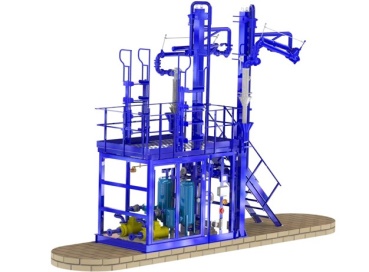 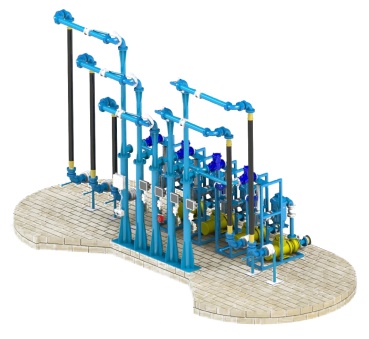 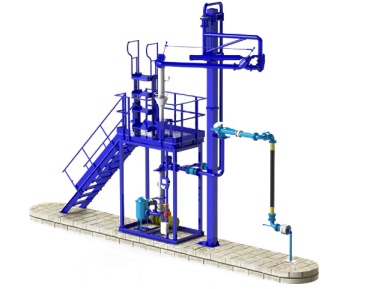 Способ наливаНегерметизированный(открытый)Негерметизированный(открытый)Негерметизированный(открытый)Негерметизированный(открытый)Герметизированный(для а/ц с горловиной Ø300 мм)Герметизированный(для а/ц с горловиной Ø300 мм)Герметизированный(для а/ц с горловиной Ø300 мм)Необходимость в поставке  переходников на наконечники герметизированного  верхнего  налива для а/ц с диаметром горловины 250-500 ммНеобходимость в поставке  переходников на наконечники герметизированного  верхнего  налива для а/ц с диаметром горловины 250-500 ммНеобходимость в поставке  переходников на наконечники герметизированного  верхнего  налива для а/ц с диаметром горловины 250-500 ммНеобходимость в поставке  переходников на наконечники герметизированного  верхнего  налива для а/ц с диаметром горловины 250-500 ммНеобходимость в поставке  переходников на наконечники герметизированного  верхнего  налива для а/ц с диаметром горловины 250-500 ммНеобходимость в поставке  переходников на наконечники герметизированного  верхнего  налива для а/ц с диаметром горловины 250-500 ммНеобходимость в поставке  переходников на наконечники герметизированного  верхнего  налива для а/ц с диаметром горловины 250-500 ммНеобходимость в поставке  переходников на наконечники герметизированного  верхнего  налива для а/ц с диаметром горловины 250-500 ммНеобходимость в поставке  переходников на наконечники герметизированного  верхнего  налива для а/ц с диаметром горловины 250-500 ммУправление процессом налива Управление процессом налива ЛокальноеЛокальноеЛокальноеДистанционноеДистанционноеДистанционноеНеобходимость интеграции измерительного комплекса в существующую автоматизированную систему управления технологическим процессом (указать разработчика, например ТОПАЗ, Нефтепромавтоматика, Промприбор и т.д.)Необходимость интеграции измерительного комплекса в существующую автоматизированную систему управления технологическим процессом (указать разработчика, например ТОПАЗ, Нефтепромавтоматика, Промприбор и т.д.)Необходимость интеграции измерительного комплекса в существующую автоматизированную систему управления технологическим процессом (указать разработчика, например ТОПАЗ, Нефтепромавтоматика, Промприбор и т.д.)Необходимость интеграции измерительного комплекса в существующую автоматизированную систему управления технологическим процессом (указать разработчика, например ТОПАЗ, Нефтепромавтоматика, Промприбор и т.д.)Необходимость интеграции измерительного комплекса в существующую автоматизированную систему управления технологическим процессом (указать разработчика, например ТОПАЗ, Нефтепромавтоматика, Промприбор и т.д.)Необходимость интеграции измерительного комплекса в существующую автоматизированную систему управления технологическим процессом (указать разработчика, например ТОПАЗ, Нефтепромавтоматика, Промприбор и т.д.)Необходимость интеграции измерительного комплекса в существующую автоматизированную систему управления технологическим процессом (указать разработчика, например ТОПАЗ, Нефтепромавтоматика, Промприбор и т.д.)Необходимость интеграции измерительного комплекса в существующую автоматизированную систему управления технологическим процессом (указать разработчика, например ТОПАЗ, Нефтепромавтоматика, Промприбор и т.д.)Необходимость интеграции измерительного комплекса в существующую автоматизированную систему управления технологическим процессом (указать разработчика, например ТОПАЗ, Нефтепромавтоматика, Промприбор и т.д.)Характеристики подающего трубопроводаХарактеристики подающего трубопроводаТип резервуараТип резервуараТип резервуараДиаметр трубопроводаДлина трубопроводаЗаглубленныйУказать расстояние от дна до оси всасывающего трубопровода…НаземныйНаземныйКомпоновка наливного постаКомпоновка наливного постаКомпоновка наливного постаКомпоновка наливного постаКомпоновка наливного постаКомпоновка наливного постаКомпоновка наливного постаКомпоновка наливного постаКомпоновка наливного постаИсполнение измерительного модуляБлок-боксБлок-боксБлок-боксПлощадка обслуживанияПлощадка обслуживанияИсполнение измерительного модуля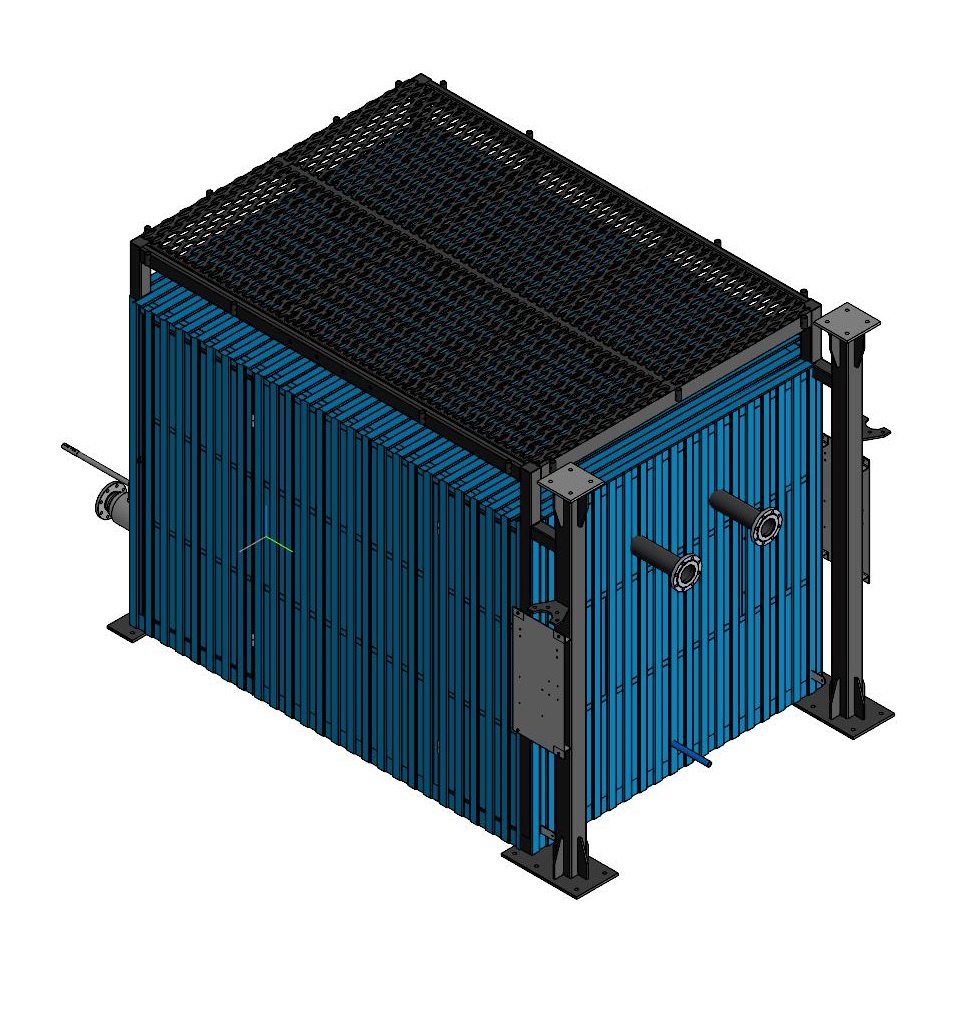 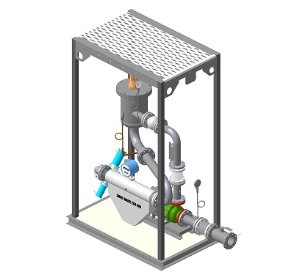 Зона обслуживанияСлеваСправаСправаДвухсторонняяЗона обслуживания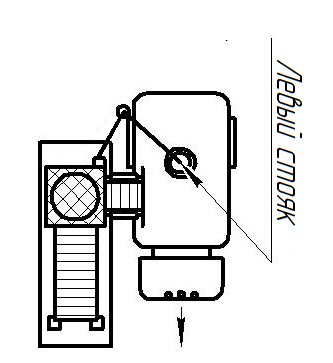 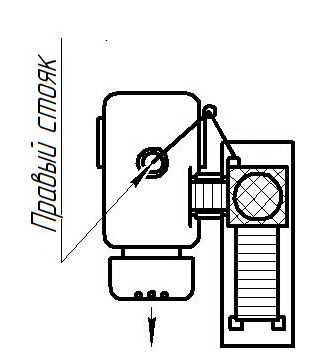 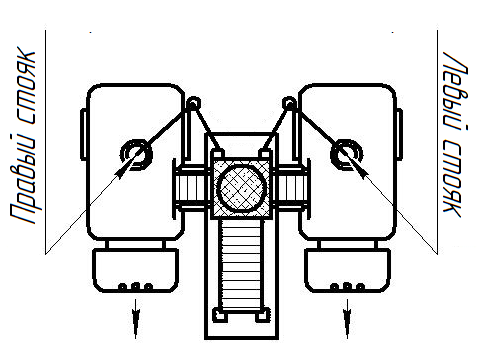 Состав наливного постаСостав наливного постаСтояк  верхнего наливаСтояк нижнего наливаПереходной мостик:Мостик переходной  3-мя ступенями и рабочей длиной  1200 ммМостик переходной  4-мя ступенями и рабочей длиной  1700 ммМостик переходной  5-мя ступенями и рабочей длиной  2300 ммКольцо безопасностиВходная лестница 45 ° с поручнямиМодуль измерительный  с площадкой обслуживания и ограждением:Без учетаОбъемный расходомер ППВ + СУ (механическое счетное устройство)Объемный расходомер ППВ + УСС (устройство съема сигнала)Объемный расходомер ППВ + СУ+УССМассовый расходомер E+H PromassМассовый расходомер ЭМИС-МассТребуемая погрешность измерений массы/объема:±0.1%± 0,15%± 0,25%± 0,5%Тип привода запорной арматурыТип привода запорной арматурыТип привода запорной арматурыС ручным управлением для АСН без учетаВизуальный контроль, включение и отключение АСН производится вручную оператором наливаС ручным управлением для АСН без учетаВизуальный контроль, включение и отключение АСН производится вручную оператором наливаС ручным управлением для АСН без учетаВизуальный контроль, включение и отключение АСН производится вручную оператором наливаКлапан двухступенчатый с min или max расходомАвтоматически, отсечка по уровню продукта в а/ц при срабатывании датчиков уровня на наконечнике или при срабатывании аварийных датчиковКлапан двухступенчатый с min или max расходомАвтоматически, отсечка по уровню продукта в а/ц при срабатывании датчиков уровня на наконечнике или при срабатывании аварийных датчиковКлапан двухступенчатый с min или max расходомАвтоматически, отсечка по уровню продукта в а/ц при срабатывании датчиков уровня на наконечнике или при срабатывании аварийных датчиковКлапан с программируемой и поддерживаемой величиной расходаАвтоматически, отсечка по заданной дозе или при срабатывании аварийных датчиковКлапан с программируемой и поддерживаемой величиной расходаАвтоматически, отсечка по заданной дозе или при срабатывании аварийных датчиковКлапан с программируемой и поддерживаемой величиной расходаАвтоматически, отсечка по заданной дозе или при срабатывании аварийных датчиковДругое (указать)Другое (указать)Другое (указать)Насосный блокНасосный блокНасосный блок1АСВН-80 (11 кВт) производительность до 35 м3/ч, напор 26 м, для заглубленных резервуаров1АСВН-80 (11 кВт) производительность до 35 м3/ч, напор 26 м, для заглубленных резервуаров1АСВН-80 (11 кВт) производительность до 35 м3/ч, напор 26 м, для заглубленных резервуаровКМС 100-80-180E (15 кВт) производительность до 60 м3/ч, напор 32 м, для заглубленных резервуаровКМС 100-80-180E (15 кВт) производительность до 60 м3/ч, напор 32 м, для заглубленных резервуаровКМС 100-80-180E (15 кВт) производительность до 60 м3/ч, напор 32 м, для заглубленных резервуаровКМ 100-80-170Е (11 кВт) производительность до 100 м3/ч, напор 25 м, для наземных резервуаровКМ 100-80-170Е (11 кВт) производительность до 100 м3/ч, напор 25 м, для наземных резервуаровКМ 100-80-170Е (11 кВт) производительность до 100 м3/ч, напор 25 м, для наземных резервуаровКМН 80-65-165 2Г СО (11кВт) производительность до 50 м3/ч, напор 30 м, для наземных резервуаров,двойное торцевое уплотнениеКМН 80-65-165 2Г СО (11кВт) производительность до 50 м3/ч, напор 30 м, для наземных резервуаров,двойное торцевое уплотнениеКМН 80-65-165 2Г СО (11кВт) производительность до 50 м3/ч, напор 30 м, для наземных резервуаров,двойное торцевое уплотнениеКМН 100-80-160 (11кВт)  производительность до 50 м3/ч, напор 30 м, для наземных резервуаровКМН 100-80-160 (11кВт)  производительность до 50 м3/ч, напор 30 м, для наземных резервуаровКМН 100-80-160 (11кВт)  производительность до 50 м3/ч, напор 30 м, для наземных резервуаровКМН 100-80-160 (15кВт) производительность до 100 м3/ч, напор 32 м, для наземных резервуаровКМН 100-80-160 (15кВт) производительность до 100 м3/ч, напор 32 м, для наземных резервуаровКМН 100-80-160 (15кВт) производительность до 100 м3/ч, напор 32 м, для наземных резервуаровКМН 100-80-160 2Г СО (11кВт) производительность до 50 м3/ч, напор 30 м, для наземных резервуаров, двойное торцевое уплотнениеКМН 100-80-160 2Г СО (11кВт) производительность до 50 м3/ч, напор 30 м, для наземных резервуаров, двойное торцевое уплотнениеКМН 100-80-160 2Г СО (11кВт) производительность до 50 м3/ч, напор 30 м, для наземных резервуаров, двойное торцевое уплотнениеКМН 80-65-175 (11 кВт) производительность до 50 м3/ч, напор 30 м, для наземных резервуаровКМН 80-65-175 (11 кВт) производительность до 50 м3/ч, напор 30 м, для наземных резервуаровКМН 80-65-175 (11 кВт) производительность до 50 м3/ч, напор 30 м, для наземных резервуаровДругой насос:Другой насос:Другой насос:Тип насосаПроизводительность, м3Мощность  электродвигателя, кВтНапор, мСуществующий насос, не входящий в состав поставки :Существующий насос, не входящий в состав поставки :Существующий насос, не входящий в состав поставки :Тип насосаПроизводительность, м3Мощность  электродвигателя, кВтНапор, мДополнительное оборудование (опции)Дополнительное оборудование (опции)Комплект датчиков-сигнализаторов для контроля довзрывоопасных концентрацийШлагбаумСветофор двухглазковый (красный и зеленый)Светозвуковая сигнализацияОсвещение рабочей зоныКонтроль температуры продуктаКонтроль давленияКомплект переговорных устройствОгнепреградитель на пароотводную линиюОбратный клапан на пароотводную линиюМодуль порошкового пожаротушенияДатчик гаражного положения устройства наливаДатчик гаражного положения переходного мостикаРабочее место оператора (возможность дистанционного управления процессом налива с ПК)системный блок (с установленной ОС Windows)мониторпринтерпрограммное обеспечение оператора налива без выписки накладныхпрограммное обеспечение оператора налива с выпиской накладныхДругое оборудование (указать)Дополнительные данныеДополнительные данныеДополнительные данныеДополнительные данныеДополнительные данныеМатериальное исполнение продуктопровода Сталь 20Количество наливных островковМатериальное исполнение продуктопровода 09Г2СКоличество наливных постов на одном островкеМатериальное исполнение продуктопровода Нерж.Количество наливных постов на одном островкеПредлагаемые услугиПредлагаемые услугиПредлагаемые услугиПредлагаемые услугиПредлагаемые услугиПуско-наладкаШефмонтажСОГЛАСОВАНО:СОГЛАСОВАНО:ЗаказчикПоставщик(Подпись, ФИО)(Подпись, ФИО)